MyChart Mobile – Virtual Urgent CarePatient selects Virtual Urgent Care to get started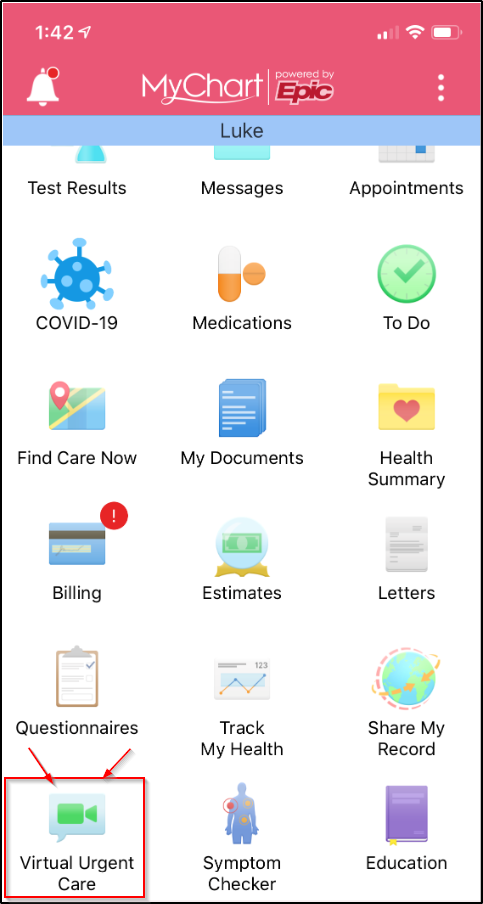 Patient confirms their location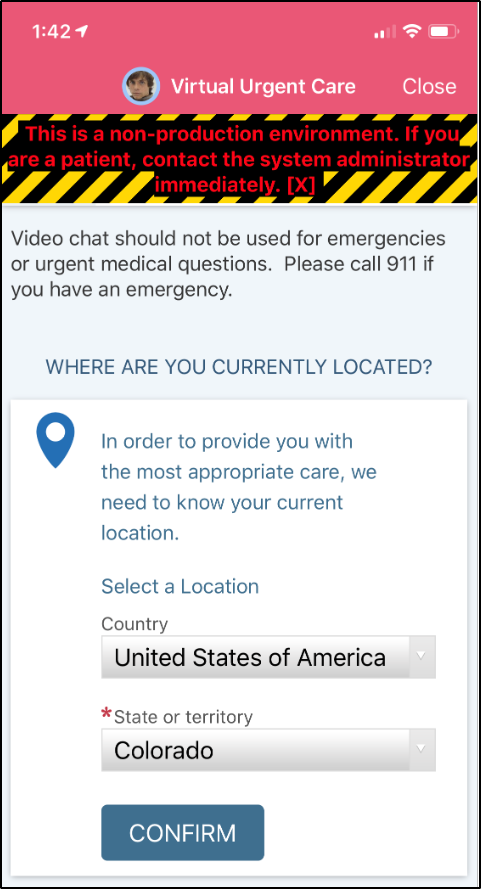 Patient selects a reason for visit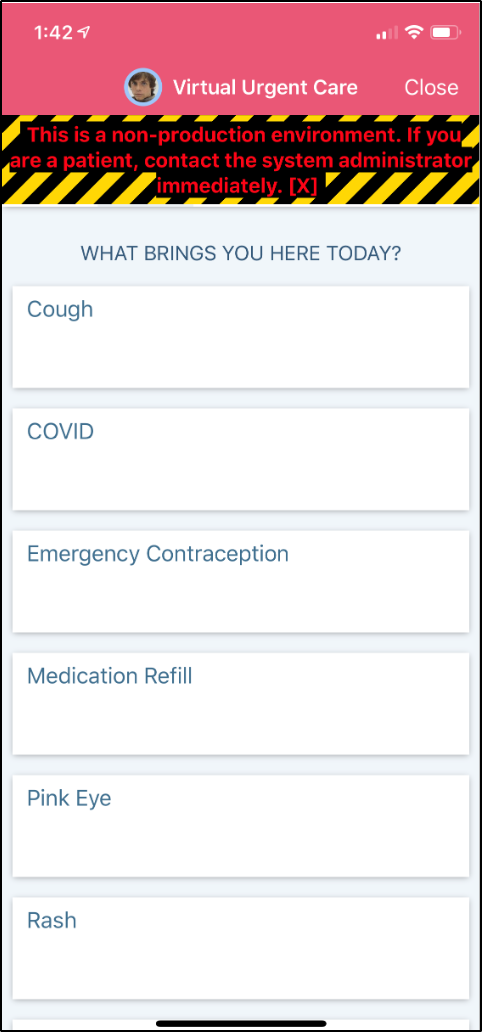 Patient can schedule the next available time or click More Times and choose one that works best for themPatient can enter text about why they want to be seen and clicks Schedule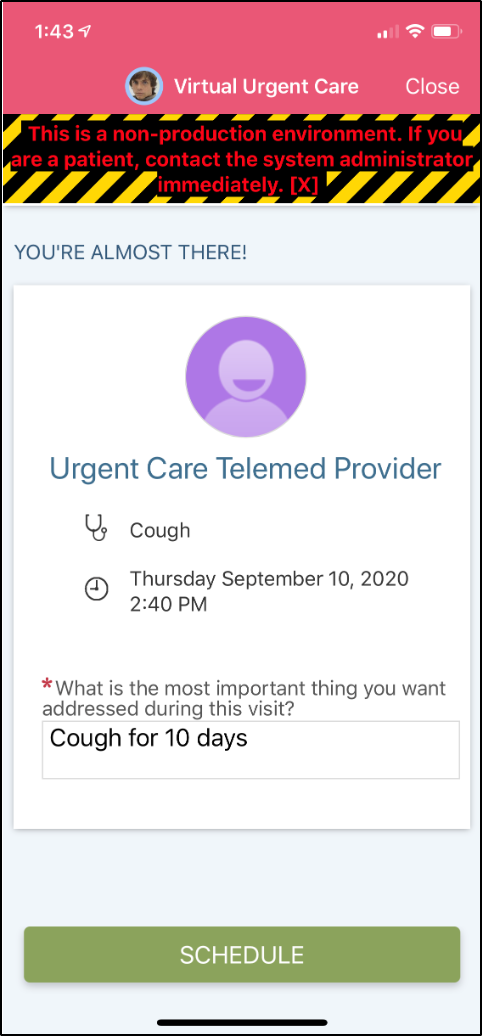 They are now presented with a confirmation screen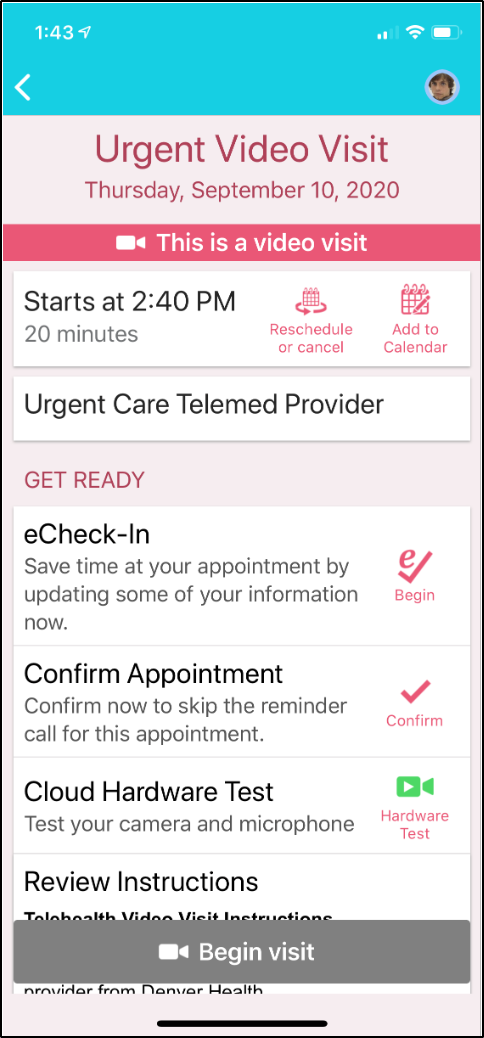 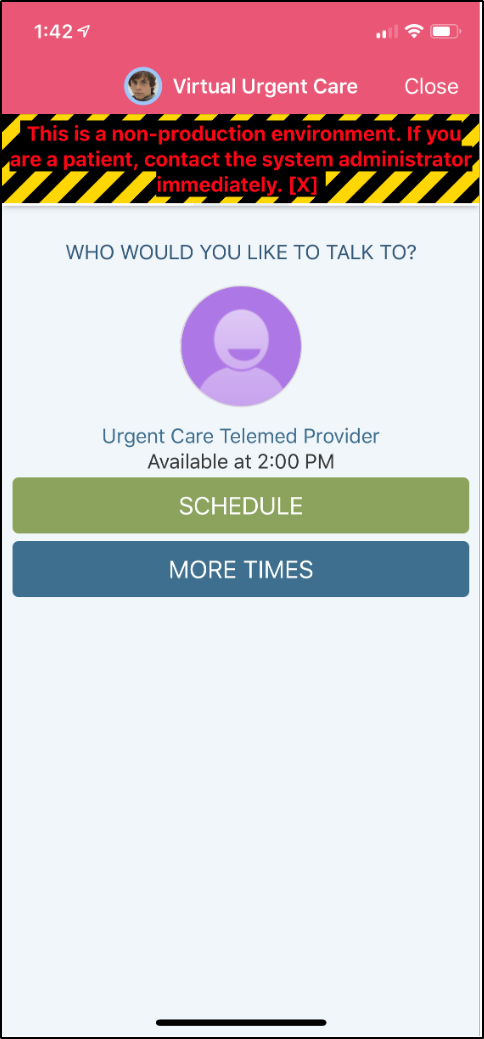 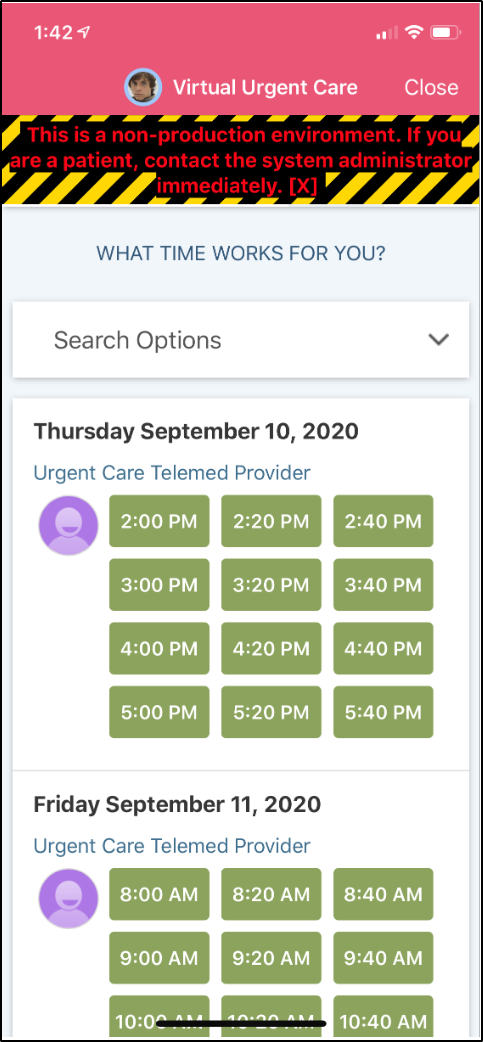 